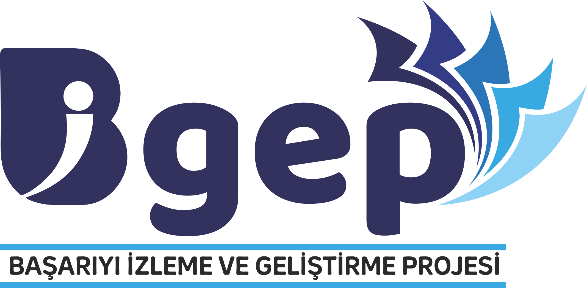 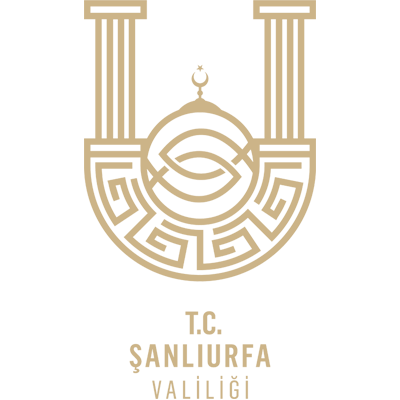 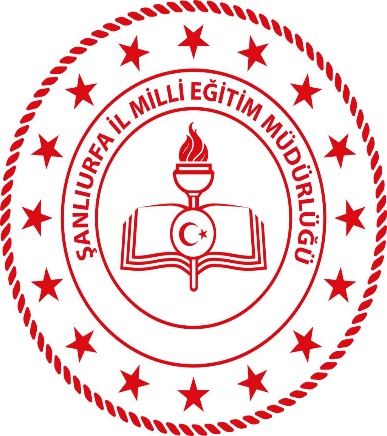 2023-2024 EĞİTİM ÖĞRETİM YILI BAŞARIYI İZLEME VE GELİŞTİRME PROJESİ (BİGEP)İYİ UYGULAMA ÖRNEKLERİ BAŞVURU FORMU2023-2024 EĞİTİM ÖĞRETİM YILI BAŞARIYI İZLEME VE GELİŞTİRME PROJESİ (BİGEP)İYİ UYGULAMA ÖRNEKLERİ BAŞVURU FORMU2023-2024 EĞİTİM ÖĞRETİM YILI BAŞARIYI İZLEME VE GELİŞTİRME PROJESİ (BİGEP)İYİ UYGULAMA ÖRNEKLERİ BAŞVURU FORMU2023-2024 EĞİTİM ÖĞRETİM YILI BAŞARIYI İZLEME VE GELİŞTİRME PROJESİ (BİGEP)İYİ UYGULAMA ÖRNEKLERİ BAŞVURU FORMU2023-2024 EĞİTİM ÖĞRETİM YILI BAŞARIYI İZLEME VE GELİŞTİRME PROJESİ (BİGEP)İYİ UYGULAMA ÖRNEKLERİ BAŞVURU FORMU2023-2024 EĞİTİM ÖĞRETİM YILI BAŞARIYI İZLEME VE GELİŞTİRME PROJESİ (BİGEP)İYİ UYGULAMA ÖRNEKLERİ BAŞVURU FORMU2023-2024 EĞİTİM ÖĞRETİM YILI BAŞARIYI İZLEME VE GELİŞTİRME PROJESİ (BİGEP)İYİ UYGULAMA ÖRNEKLERİ BAŞVURU FORMU2023-2024 EĞİTİM ÖĞRETİM YILI BAŞARIYI İZLEME VE GELİŞTİRME PROJESİ (BİGEP)İYİ UYGULAMA ÖRNEKLERİ BAŞVURU FORMUBaşvuru BilgileriBaşvuru BilgileriBaşvuru BilgileriBaşvuru BilgileriBaşvuru BilgileriBaşvuru BilgileriBaşvuru BilgileriBaşvuru BilgileriİlçeİlçeAkçakaleAkçakaleAkçakaleAkçakaleAkçakaleAkçakaleOkul/ KurumOkul/ KurumYukarı Deren İlkokuluYukarı Deren İlkokuluYukarı Deren İlkokuluYukarı Deren İlkokuluYukarı Deren İlkokuluYukarı Deren İlkokuluOkul MüdürüAdı SoyadıOkul MüdürüAdı SoyadıSerkan SarıtaşSerkan SarıtaşSerkan SarıtaşSerkan SarıtaşSerkan SarıtaşSerkan SarıtaşTelefonTelefonE-postaE-postaİyi Uygulamayı Geliştiren ÖğretmenAdı Soyadı  İyi Uygulamayı Geliştiren ÖğretmenAdı Soyadı  Sıddıka KınaySıddıka KınaySıddıka KınaySıddıka KınaySıddıka KınaySıddıka KınayOkul/ KurumOkul/ KurumYukarı Deren İlkokuluYukarı Deren İlkokuluYukarı Deren İlkokuluYukarı Deren İlkokuluYukarı Deren İlkokuluYukarı Deren İlkokuluBranşBranşOkul Öncesi ÖğretmenliğiOkul Öncesi ÖğretmenliğiOkul Öncesi ÖğretmenliğiOkul Öncesi ÖğretmenliğiOkul Öncesi ÖğretmenliğiOkul Öncesi ÖğretmenliğiTelefonTelefon0537309423905373094239E-postaE-postaSdkakinay42@icloud.comSdkakinay42@icloud.comUygulamayı Geliştiren Diğer ÖğretmenlerUygulamayı Geliştiren Diğer ÖğretmenlerUygulamayı Geliştiren Diğer ÖğretmenlerUygulamayı Geliştiren Diğer ÖğretmenlerUygulamayı Geliştiren Diğer ÖğretmenlerUygulamayı Geliştiren Diğer ÖğretmenlerUygulamayı Geliştiren Diğer ÖğretmenlerUygulamayı Geliştiren Diğer ÖğretmenlerSıra  Adı Soyadı  Adı Soyadı  OkulOkulBranşBranşTelefon123 Uygulama Bilgileri Uygulama BilgileriA. İyi Uygulamanın Adı“Minik Yorumcular”B. İyi Uygulamanın KategorisiAkademik Alanda Uygulanan Çalışmalar,Proje Çalışmaları,Yenilikçi Eğitim – Öğretim Ortamları ve Tasarım Beceri Atölyeleri Alanındaki ÇalışmalarAkademik Alanda Uygulanan ÇalışmalarC. İyi Uygulamanın Amacı (En fazla 500 kelime ile açıklayız) Bu uygulama ile çocukların karşılaştırma, sınıflama, sayma, ölçme, grafik hazırlama ve grafik okuma gibi bilişsel becerilerinin geliştirilmesi amaçlanmıştırD. İyi Uygulamanın Hedef Kitlesi (En fazla 500 kelime ile açıklayız)(Öğrenciler, Öğretmenler,  Veliler, Okul Yönetimi)Bu uygulamanın hedef kitlesini 60- 72 aylık okul öncesi öğrencileri oluşturmaktadır.E. İyi Uygulamanın PaydaşlarıÖğretmen , İdareciler , Öğrenciler , VelilerF. İyi Uygulamanın Süresi (Ay olarak ifade ediniz) Aralık- Ocak- Şubat-MartG. Uygulamanın Özeti ( En fazla 1000 kelime ile açıklayınız)Bu uygulamayla 60-72 aylık okul öncesi çocuklarının matematiksel düzeyde olan bilişsel becerilerinin geliştirilmesi amaçlanmıştır. Bu amaca yönelik farklı etkinlik türlerinde planlar programlanmıştır. Amaçta belirtilen kazanımlara ulaşılması için sürekli ve aralıklı pekiştirme tarifelerinden faydalanılmıştır. Grafik oluşturabilen, grafikleri yorumlayabilen sınıflama, karşılaştırma yapabilen çocuklara çıkartma ödülü ya da sınıf sorumlusu olma ödülü verilmiştir.H. İyi Uygulamanın Sonunda Elde Edilen Çıktılar ve Sonuçları (En fazla 500 kelime ile açıklayınız)Uygulamanın sonunda çocukların eleştirel düşünme, gördükleri görseller hakkında yorum yapma, sayma, kardinal sayıyı bilme becerilerinin geliştiğini gözlemledim. İ. Diğer (Eklemek istediğiniz afiş, fotoğraf, link vb. görselleri bu kısma ekleyiniz)-